Min dag – Min hverdag 		Skriv minst to setninger….. -ikke bare en til hvert bildeKlokka 7.00Jeg står opp klokka sju. Jeg kler meg og går på badet.Klokka 7.10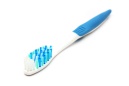 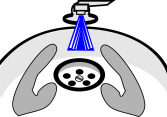 Klokka 7.20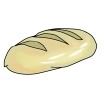 Klokka 7.45(Eksempel: Jeg går til skolen hver dag. Det tar 20 minutter å gå. Jeg bor ca. 2 km fra skolen.)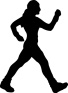 Klokka 08.15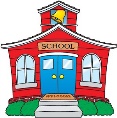 Klokka 10.00(leser)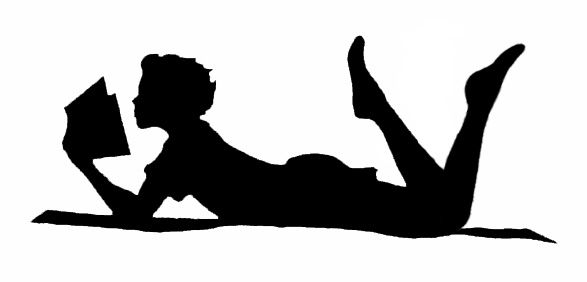 Klokka 11.15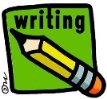 Klokka 11.30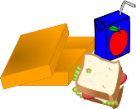 Klokka 14.10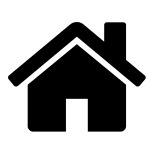 Klokka 16.00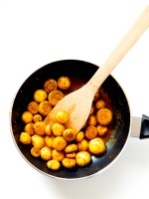 Klokka 20.20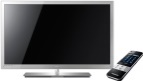 

Klokka 23.10
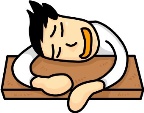 